 КАРАР                                                                                  РЕШЕНИЕ25 сентябрь 2019 йыл                   № 3                         25 сентября 2019 года1-ое заседание	4-ий созывО редакционной комиссии первого заседания Совета сельского поселения Кшлау-Елгинский сельсовет муниципального района Аскинский  район Республики БашкортостанВ соответствии со статьей 26 Регламента Совета сельского поселения Кшлау-Елгинский сельсовет муниципального района Аскинский район Республики Башкортостан Совет сельского поселения Кшлау-Елгинский сельсовет муниципального района Аскинский район Республики Башкортостан р е ш и л:избрать редакционную комиссию первого заседания  Совета сельского поселения Кшлау-Елгинский сельсовет муниципального района Аскинский  район Республики Башкортостан в следующем составе:1.Хасбиев Азамат Тимерханович - избирательный округ № 8;2. Гаффаров Ирек Фагимьянович- избирательный округ № 9;Председательствующий на заседанииСовета сельского поселения Кшлау-Елгинский сельсоветмуниципального района Аскинский районРеспублики Башкортостан И.Х.Гатинд. Кшлау-Елга25 сентября 2019 года№ 3БАШҠОРТОСТАН РЕСПУБЛИКАҺЫАСҠЫН  РАЙОНЫ   МУНИЦИПАЛЬ РАЙОНЫНЫҢҠЫШЛАУЙЫЛҒА АУЫЛ  СОВЕТЫ АУЫЛ  БИЛӘМӘҺЕ СОВЕТЫ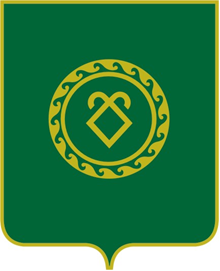 СОВЕТ СЕЛЬСКОГО ПОСЕЛЕНИЯКШЛАУ-ЕЛГИНСКИЙ СЕЛЬСОВЕТМУНИЦИПАЛЬНОГО РАЙОНААСКИНСКИЙ РАЙОНРЕСПУБЛИКИ  БАШКОРТОСТАН